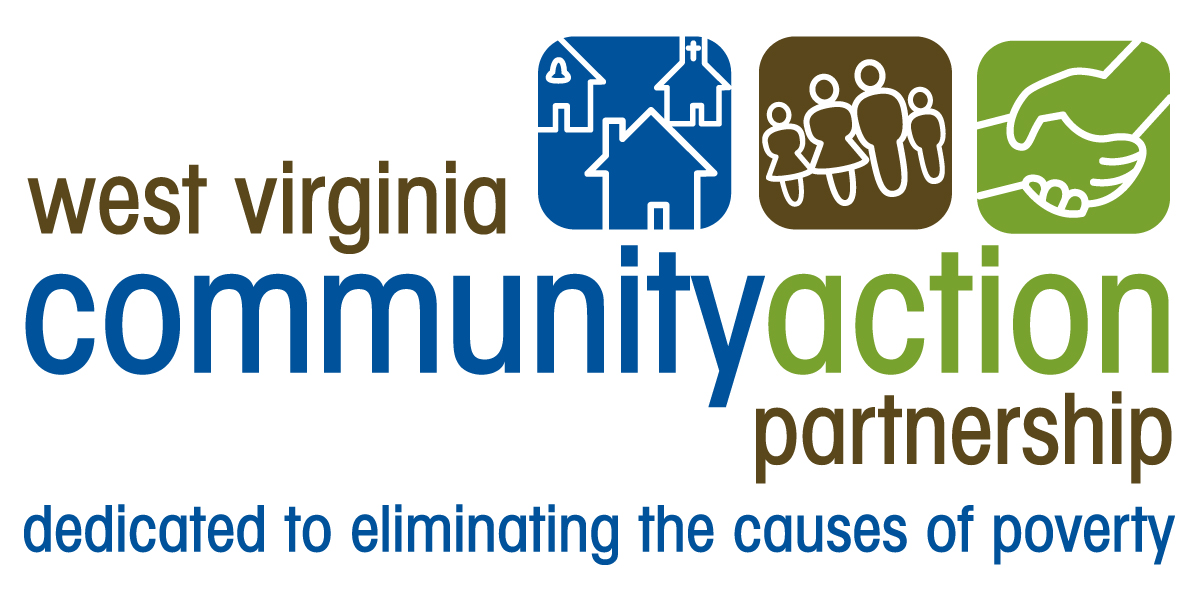 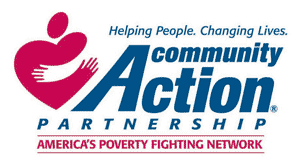 WVCAP Emerging Leaders’ Institute for Training and Excellence2020 Application FormThe WVCAP Emerging Leaders’ Institute for Training and Excellence (ELITE) welcomes your application. Please complete all sections of this form as applicable and attach the required responses to essay questions and your recommendation form, which are found at the end of this application. Please email the completed application, short essays and recommendation to Mary Chipps, mchipps@suddenlinkmail.com by September 30, 2020Participant Name: 												Participant Agency/Organization: 										Position/Role: 												Number of Years in Position: 		E-Mail Address:						Employment Address: 											City: 							State: 					Zip:		Work Phone: 				Home Phone: 				Cell:			Email:							Preferred Method of Contact: ☐ Home 		☐ Work 		☐ Cell			☐ E-MailIt is important for each participant to embark on this process fully committed to the program and to his or her peers. Attendance at online ELITE events is expected during the 12 months of engagement. Please return with your signature formally affirming your commitment to participate in this process. In order to accomplish the objectives of the Emerging Leaders’ Institute for Training and Excellence, the full commitment and participation of each selected candidate is necessary. Participants are expected to attend all online sessions. If selected, I am fully prepared to be an active participant and devote the time and effort required to complete the program. My signature below indicates that I understand the requirements for participation in the Emerging Leaders’ Institute for Training and Excellence and have completed this form to the best of my knowledge. Candidate’s Signature: 						Date: 					 Supervisor’s Signature: 						Date: 					Essay Questions Please respond to each question below. Limit responses to no more than 200 words per question. Why are you interested in ELITE at this point in your career?  When have you had a leadership opportunity? What did you learn from that opportunity?  ELITE participants will benefit from exposure to a wide-range of perspectives. What contribution, either in terms of unique experiences or special skills, would you bring to the process that would enrich and inform others?  Think of a current or past leader in any field of endeavor whom you admire. What leadership qualities or characteristics of theirs have influenced you?  Please describe ways that you have personally been involved in your community (church, school, community service, civic organization etc.)  Briefly describe your experience in Community Action.  What qualities do you think will be important in future Community Action leaders?  This publication was created by the Community Action Partnership in the performance of the U.S. Department of Health and Human Services, Administration for Children and Families, Office of Community Services, Grant Number 90EQ0231 and 90ET0428. Any opinion, findings, and conclusions, or recommendations expressed in this material are those of the author(s) and do not necessarily reflect the views of the U.S. Department of Health and Human Services, Administration for Children and Families. 